Сценарий утренника 8 МАРТА в средней группе Действующие лица: Ведущий, веснаДети входят в зал под музыку, выстраиваются в полукруг около стульчиков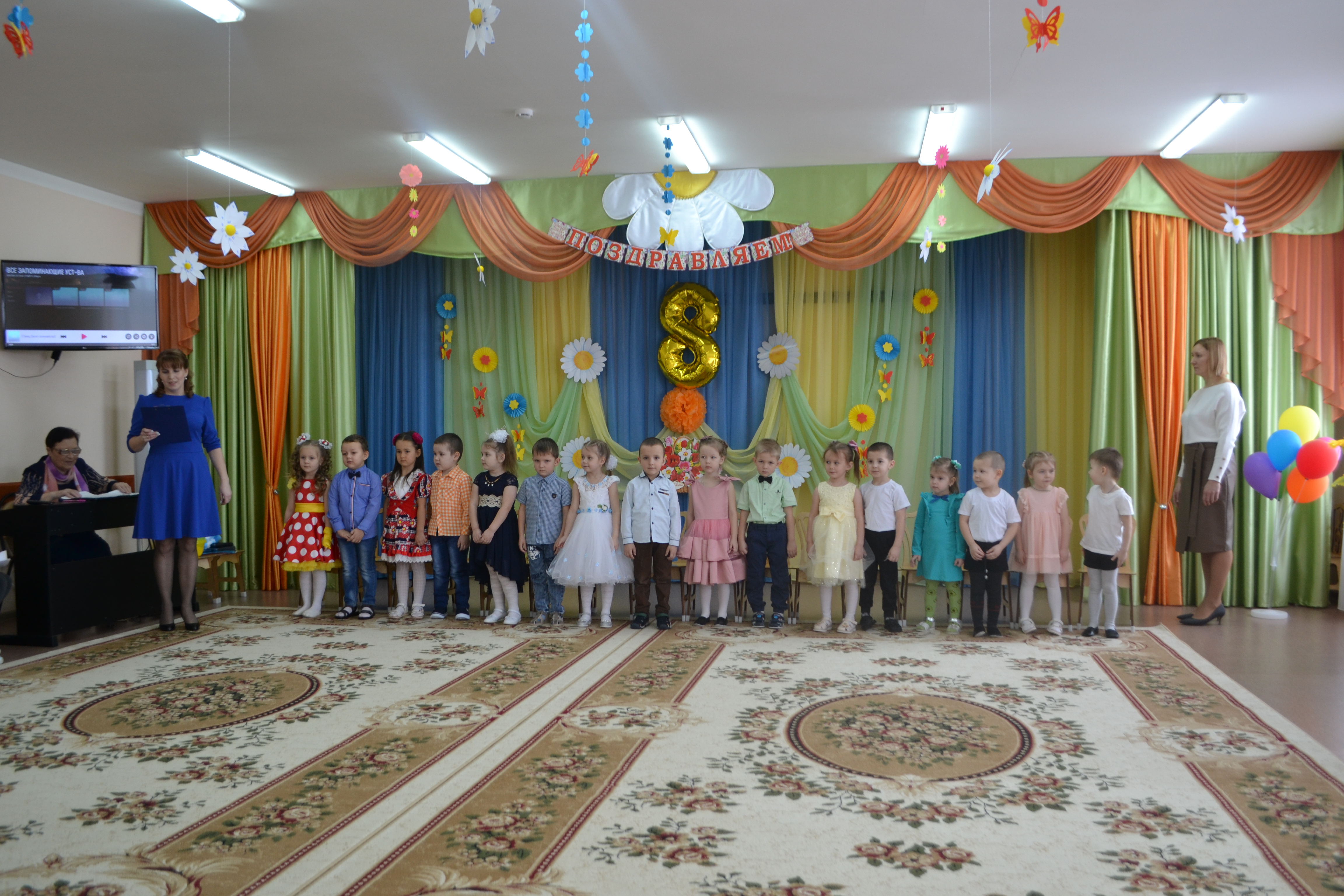 ВЕДУЩИЙ: Солнце льет свой свет прекрасный, 
Птицам песни петь не лень,
Тает снег и небо ясно,
Вот и праздник – Мамин день.Мы улыбками встречаем
Наших дорогих гостей.
Праздник наш мы начинаем
Звонкой песенкой своей.ПЕСНЯ: «Мы запели песенку» 1.Солнышко лучистое
Улыбнулось весело,
Потому что мамочке
Мы запели песенку.
 Припев: Песенку такую:
"Ля-ля-ля!"
 Песенку простую:
 "Ля-ля-ля!"
2.За окном воробушки
Закружились весело,
Потому что мамочке
Мы запели песенку.
Припев:3.Ручейки весенние
Зазвенели весело,
Потому что мамочке
Мы запели песенку.
(Дети  садятся на стульчики, выставленные полукругом )ВЕДУЩИЙ: Посмотрите, на деревьях набухают почки,На проталинках лесных - первые цветочкиПриближается весна,Потрудилась здесь она!(Слышатся шаги и чей-то голос.)Кто-то к нам сюда идет,Кто-то песенку поет.Мы в сторонке посидим.Кто же это? Поглядим!В зал входит Весна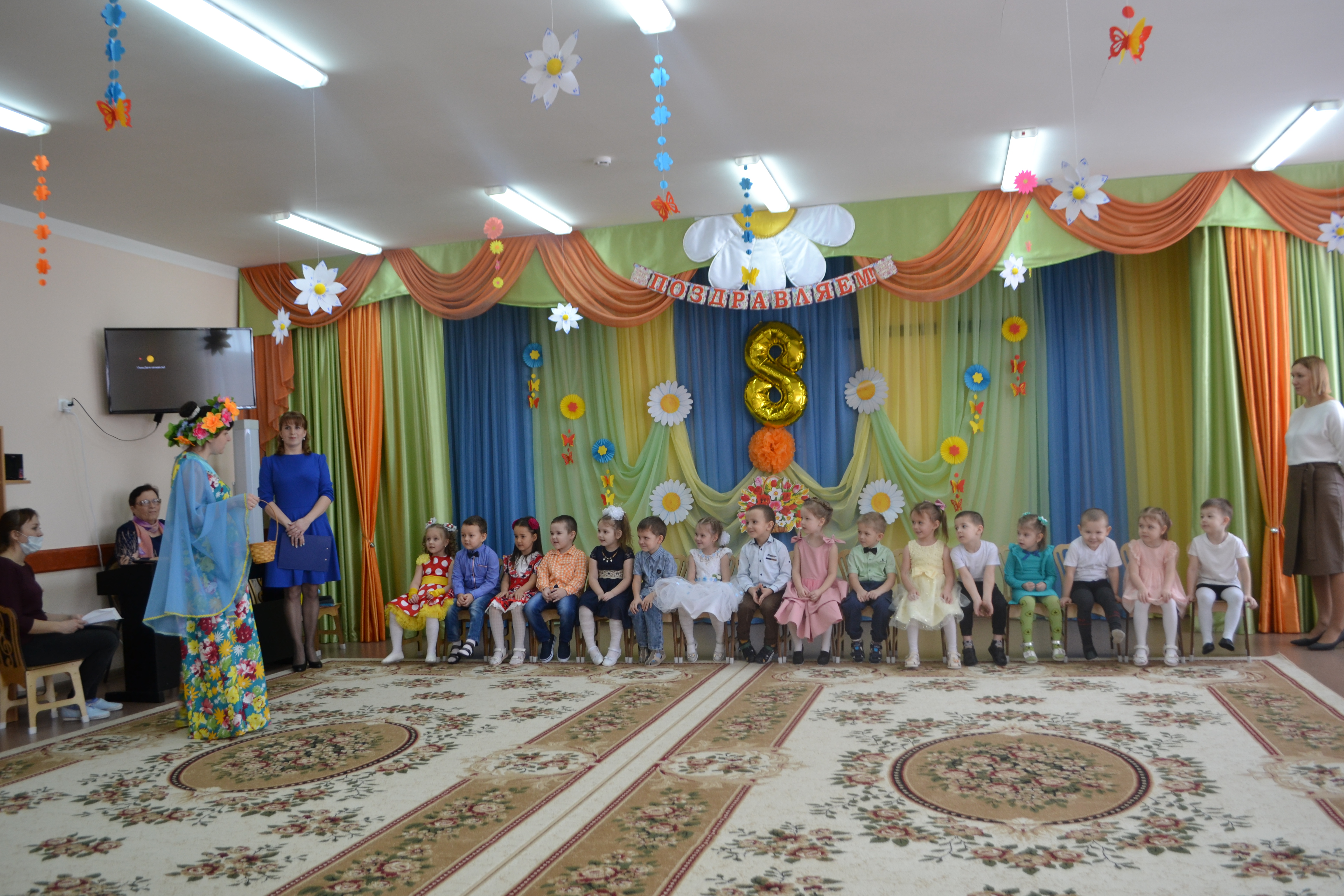 ВЕСНА: (в руках маленькая корзиночка с «веснушками»)Здравствуйте, мои ребятки!Я - красавица Весна.Я луга и лес, и полеПробудила ото сна.Снег да холод прогнала,Тепло с юга принесла.К вам пришла с водою талой,С игрой-забавой,Да с веснушками!А для чего нужны веснушки? Ну-ка спросим у ребят, и у взрослых всех подряд.Да, веснушки всем нужны для красоты, они как золотистые цветы весной на наших лицах распускаются и все на них глядят и улыбаются.Ребята, смотрите, сколько веснушек в моей корзиночке (показывает детям). Не простые, необычные они – песенные, танцевальные, загадочные!Ребята, а давайте мы эти веснушки подарим нашим дорогим и любимым мамам и бабушкам – пусть они будут еще краше, а настроение у них будет еще лучше!Итак, первая веснушка, смотрите - поэтическая. Что бы это значило? (обращается к ведущей)ВЕДУЩИЙ: А это значит, что мамочке любимой посвящают свои стихи наши девочки и мальчикиСТИХИ:1. Ребенок. Лучше мамочки любимой
На всем белом свете нет,
Я дарю ей солнца лучик
И весны большой привет,
И букет цветочков первых,
Теплый дождик на заре,
Мамочка, тебя люблю я,
И весь мир дарю тебе!2. Ребенок. С днём 8 Марта!С праздником весенним!Льётся пусть повсюдуЗвонкое веселье!Пусть сияет солнце!Пусть уйдут морозы!Пусть прогонит зимуВеточка мимозы!3 Ребенок.        Звенит капель, поют ручьи
И солнце светит ярко,
Я мамочку и бабушку
Поздравлю с 8 Марта.
Ласковые, добрые, любимые мои,
Желаю в женский день Вам счастья и любви!4. Ребенок  Мамочку любимую
Крепко обнимаю,
С 8 Марта от души
Маму поздравляю5. Ребенок            В Женский день мою мамулю
Крепко-крепко обниму,
Нежно-нежно поцелую —
Вот как я тебя люблю!
Будь веселой, улыбайся
И на кухне песни пой,
Никогда не огорчайся,
Знай, что я всегда с тобой!6. Ребенок                 Мамочка родная, я тебя люблю!Все цветы весенние тебе я подарю.Пусть солнце улыбается, глядя с высоты.Как же это здорово- у меня есть ты!7. Ребенок               Маме утром я спою
Песенку такую,
Чтобы сразу поняла,
Как ее люблю я.Чтобы сразу догадалась,
Что сегодня праздник,
Чтобы мило улыбалась.
С днем 8 Марта!ВЕДУЩИЙ: Мы сейчас вам песенку о маме звонко запоем, песенкой поздравим маму с женским днем ПЕСНЯ: «Мамочка милая, мама моя» (дети встают около стульчиков)1.Зореньки краше и солнца милей 
Та, что зовётся мамой моей. 
Мамочка, милая, мама моя, 
Как хорошо, что ты есть у меня! 
2.Ветер завоет, гроза ль за окном, 
Мамочка в доме – страх нипочём.
Мамочка, милая, мама моя, 
Как хорошо, что ты есть у меня!3.Спорится дело, веселье горой – 
Мамочка, значит, рядом со мной.
Мамочку милую очень люблю, 
Песенку эту я ей подарю.                   ВЕСНА:  А ну-ка, Артёмка, вытяни веснушку из корзинки! Ооо! Эта веснушка танцевальная! Давайте и её подарим нашим мамам!1.ТАНЕЦ «Светит солнышко.» 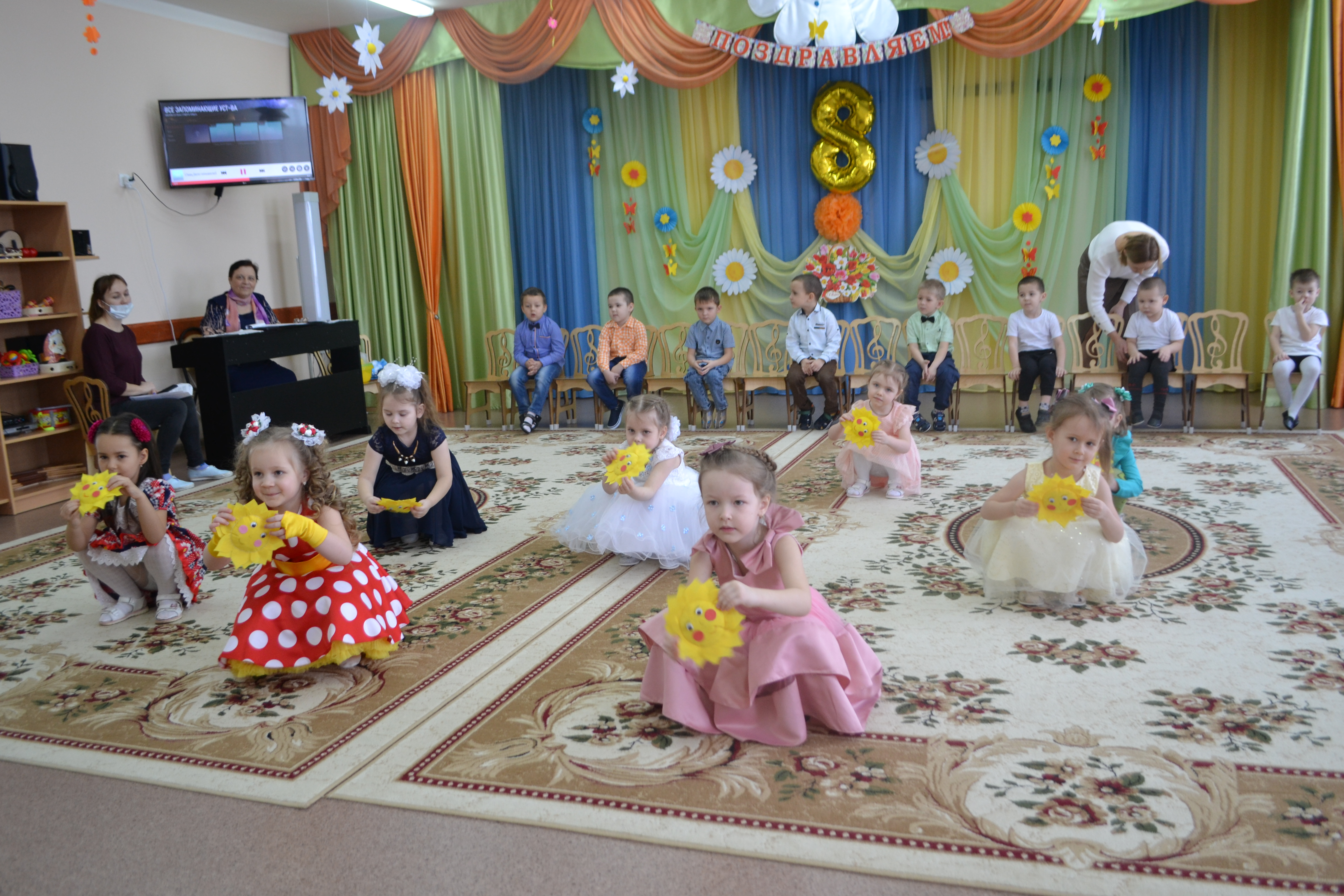 ВЕСНА: Снова достану веснушку. Веснушка, Веснушка, нашепчи мне на ушко. Ооо! Эта веснушка….(в недоумении) снова поэтическая. ВЕДУЩИЙ: Значит, снова стихи.Наши мамы лучшие на свете.Им стихи прочтут ещё раз дети.8. Ребенок   С 8 Марта поздравляю,
Мамочку я обнимаю.
Ей подарок подарю,
Её сильно я люблю.Всегда, мама, улыбайся,
Никогда не огорчайся.
Солнышко тебя пусть греет,
Будет пусть тебе теплее!9. Ребенок Маму милую поздравлю
С добрым праздником весны.
Ей здоровья пожелаю,
Радости, большой мечты!10. Ребенок    Сегодня праздник наших мам И мы их поздравляем! Здоровья крепкого им всем Мы дружно пожелаем! Пусть добрые улыбки Всех радуют вокруг. Мы знаем: только мама – Надежный верный друг! 11. Ребенок            В женский день желаю маме
Быть красивой самой-самой!
И всем девочкам желаю
Быть принцессами всегда!
Чтобы не было отбоя
От кавалеров никогда!12. Ребенок                 Маму нежно обнимуКрепко поцелую
Потому что я люблю,
Мамочку родную.13. Ребенок                 Встану утром рано, Поцелую маму. Подарю цветов букет, Лучше мамы друга нет!14. Ребенок            Я поздравлю мамочку,
Подарю цветочки,
Потому, что мамочка
Любит свою дочку.
Помогу с игрушками,
Наведу порядок.
Будет моя мамочка
В праздник очень рада!ВЕСНА: Вытяни, Максимка, веснушку. Эта веснушка- сюрпризная. Что бы это значило?ВЕДУЩИЙ: Наши мальчики  приготовили поздравление  для девочек. А какие, они покажут сами.ЧАСТУШКИ (мальчики) 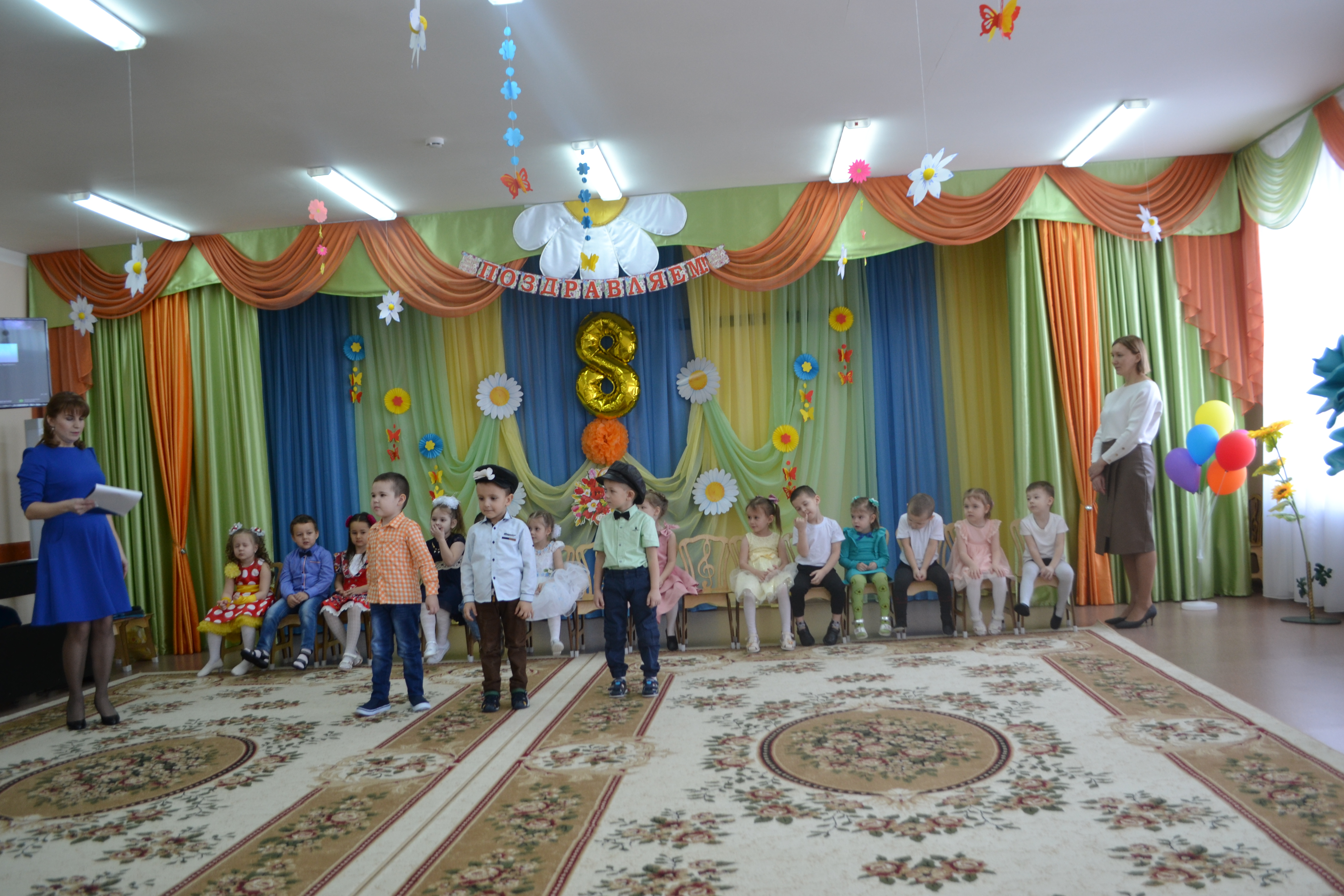 1. В группе девочки у нас —  Умницы, красавицы!
И признаться, нам, мальчишкам,
Это очень нравится!2.Вам сегодня обещаем	       Комплименты говорить.
А немного подрастете,
Будем вам цветы дарить!3.В этот день 8 марта	  Много хочется сказать.
Счастья, радости, здоровья,
Всем девчонкам пожелать!4.Наши девочки, смотрите  Просто загляденье.
И танцуют, и поют,
Всем на удивление.	ВЕСНА: Андрюша, вытяни веснушку. Спасибо! Эта веснушка моя любимая – игривая.Ветерок прилетал, лепесточки все сорвал, надо нам их все собрать,к сердцевинке привязать, чтобы был цветочек,а не простой росточек.ИГРА «СОБЕРИ ЦВЕТОЧЕК МАМЕ».(лепестки цветов разбросаны по ковру. В разных сторонах зала лежат сердцевинки (жёлтого и оранжевого цвета). Выбираются мальчики. На каждую сердцевинку по два ребёнка .По команде : «Раз, два, три, цветочек собери!» Дети под музыку собирают лепестки от цветов и несут их другому ребёнку, стоящему возле сердцевинки и составляющему цветок по цвету. ВЕДУЩИЙ:  Спасибо тебе, Весна- красна! Вот какие у нас ребята шустрые, молодцы!ВЕСНА ПОДХОДИТ К ВЕДУЩЕЙ: а теперь Ваша очередь тянуть веснушку. Ведущая вытягивает загадочную веснушку.ВЕДУЩИЙ: Веснушка, Веснушка, прошепчи мне на ушко! Эта Веснушка-Загадочная.Ребята, вам загадки!Отгадайте без оглядки!1.Кто позже нас ложитсяИ раньше всех встаёт,В заботах день проводитИ очень устаёт? (Мама, папа, бабушка)2.Лучше её не бывает на свете,Знают с рожденья об этом все дети.Хоть мы бываем сердиты, упрямы,Всё нам прощает любимая … (мама).3. Перед сном, надев пижаму, Почитать мы просим…       (Маму)4.Папины мамы и мамины мамы
Самые лучшие, добрые самые.
Пекут пирожки и жарят оладушки,
Мы называем их ласково…
ДЕТИ :  Бабушки!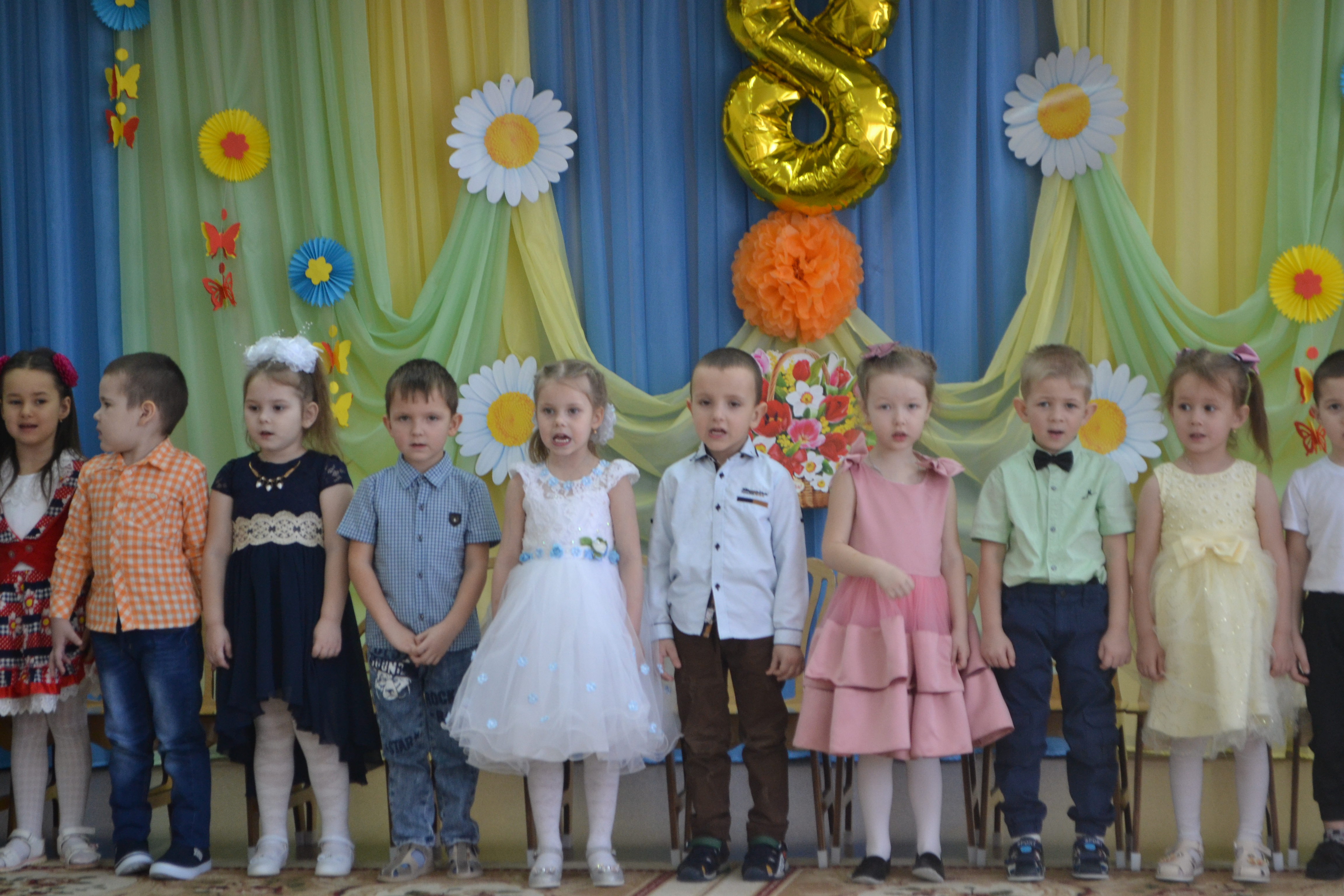 ВЕДУЩИЙ: И для наших бабушек мы тоже приготовили поздравления! Вот, послушайте, как нам с бабушками живётся.15. Ребенок   Кто на свете всех добрее,Руки у кого теплее?Кто поймет и не осудит?Кто нежнее всех нас любит?Это наша бабушкаМилый наш дружок, Испечет оладушекС вишней пирожок.
16. Ребенок    Подойду я к бабушке,
Нежно обниму,
И она почувствует,
Как ее люблю,
Как один скучаю
Без нее, родной,
Я дарю букет ей,
Самой дорогой!17. Ребенок  С 8 Марта поздравляю
Милую бабулю!
Дней чудесных пожелаю,
Крепко поцелую.18. Ребенок     Маму, бабушку, сестренок
И, конечно, всех девчонок
От души мы поздравляем,
Счастья, радости желаем.
Вы прекрасны, просто класс!
И сегодня мы для вас
Спляшем, песенку споём
И поздравим с женским днём!19. Ребенок   Лучше бабушки любимой
Никого на свете нет.
С Восьмым марта поздравляю,
Ей желаю долгих лет.
Пусть от счастья расцветает,
Улыбается, поет,
Пирогами угощает
И грустить нам не дает.20. Ребенок   Родная, любимая бабушкаМне в жизни с тобой повезло,Когда ты со мной, моя лапушкаНа сердце легко и светло,Согреешь своими ладонями И мне за вечерним чайкомРасскажешь смешную историюИ сунешь конфетку тайком.ВЕДУЩАЯ: Есть много разных песенок на свете обо всем,А мы сейчас вам песенку о бабушке споем.ПЕСНЯ : « БАБУШКА-БАБУЛЯ» (дети встали около стульчиков)1. Бабушка-бабуля –	
Ручки золотые.
И глаза у бабушки
Добрые такие!
Припев:
 Бабушка-бабуленька,
 Я тебя люблю.
 Для тебя, родная,
 Песенку спою.
2. С бабушкой своею
Очень я дружу.
Каждый день я с нею
В детский сад хожу.
Припев:
3. С бабушкою вместе
Весело живем.
Сядем с нею рядышком,
Хорошо вдвоем!
Припев:
ВЕСНА: Ребята, а я снова вам хочу подарить свою веснушку любимую игривую. В круг скорее вставайте и игру веселую начинайте!2. ИГРА : «МАМИНЫ ПОМОЩНИКИ» (музыкальная) 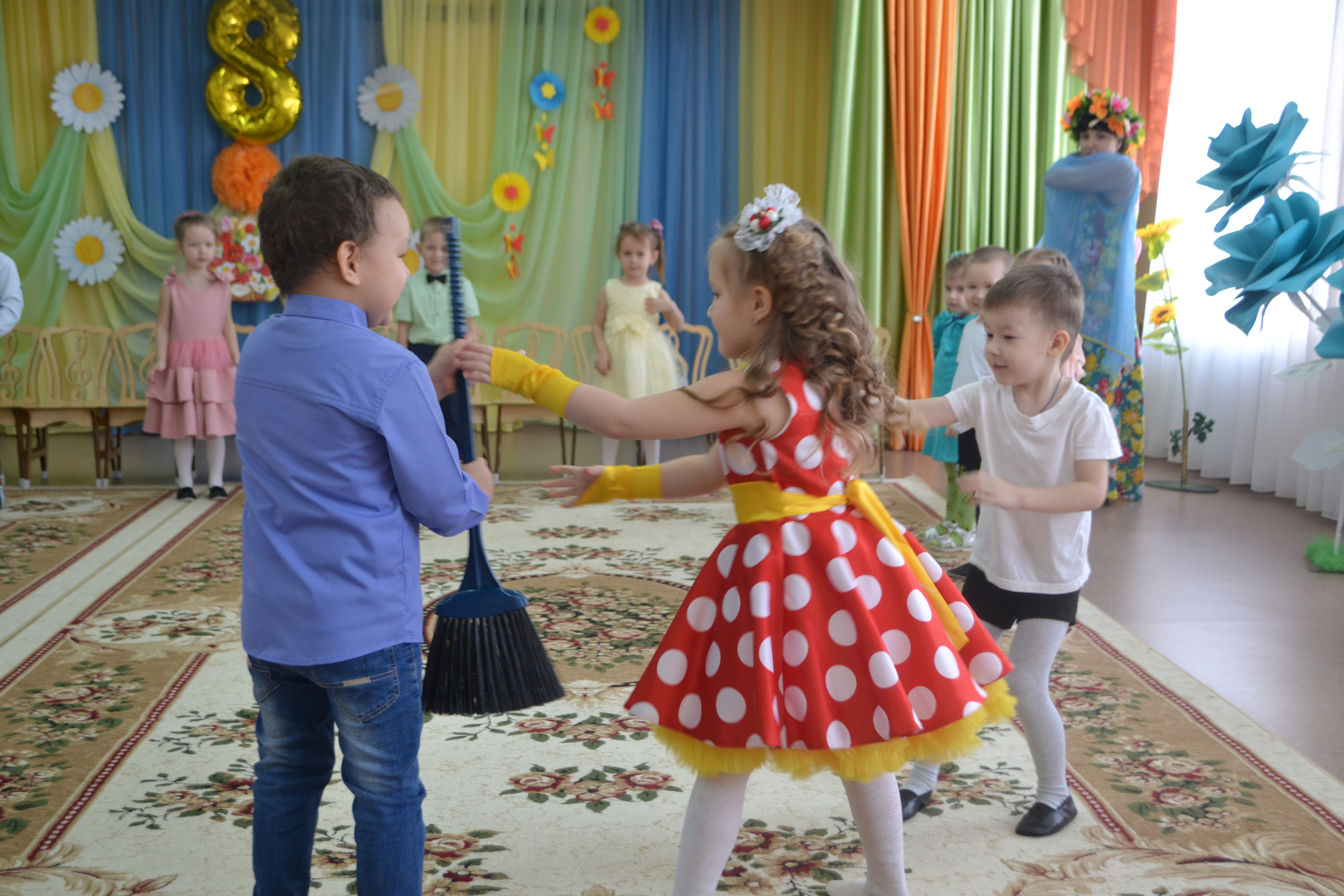 (Дети встают в круг)ВЕСНА: Молодцы, ребята! Замечательно игралиПели славно, танцевали.Вас еще раз поздравляю,Быть веселыми желаю!Возвращаться мне пора,До свиданья, детвора!ВЕДУЩИЙ:  Подошел к концу наш праздник.Что же мне еще сказать?Я хочу вам на прощаньеВсем здоровья пожелать!Желаем дней счастливых, ясных,Побольше света и добра.Здоровья, радости, успехов,Покоя, счастья и тепла.А в заключение  нашего праздника , ребята  приготовили для вас танец!3. ТАНЕЦ ОБЩИЙ: «ДАЛЕКО ОТ МАМЫ»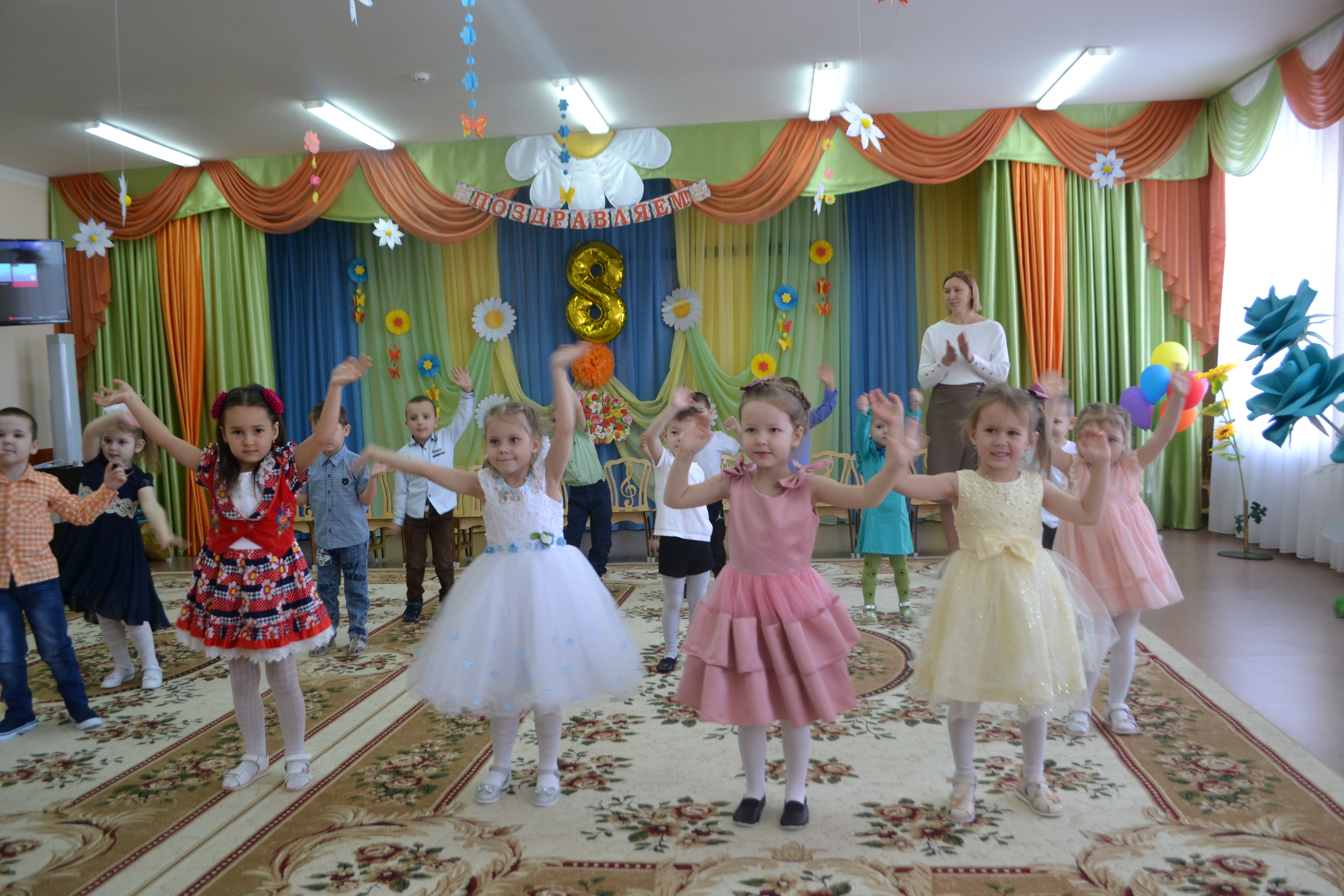 ВЕДУЩИЙ:  Ой, а весна то забыла свою  корзинку! Ребята ,посмотрите, корзинка с подарками! Наверное  весна приготовила  их для вас ! Мы сейчас пойдем в группу и вы получите подарочки.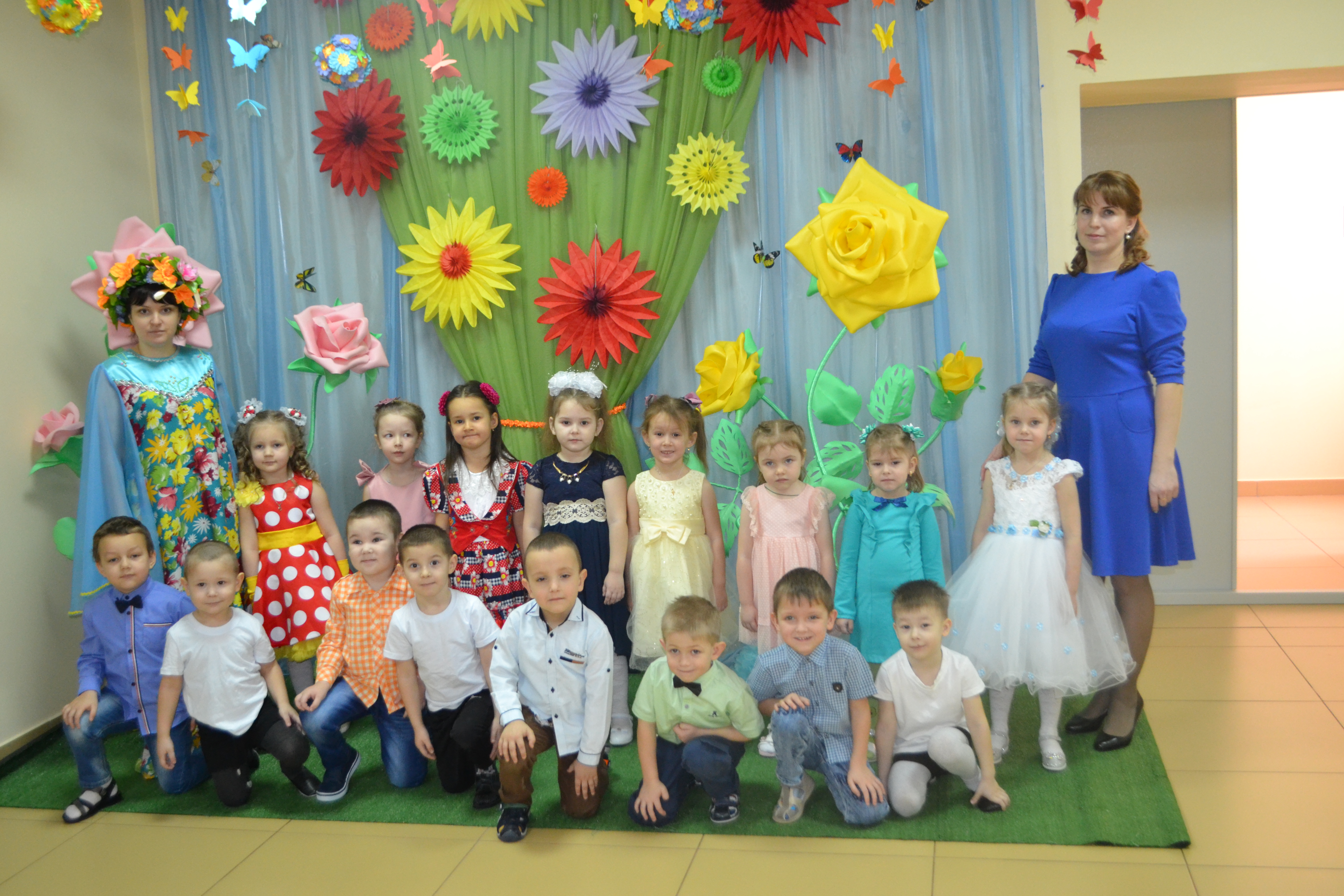 